Aesthetic Impact Informational Services, LLCTarget DiscussionJuly 11, 2012Target 120711Whale Watching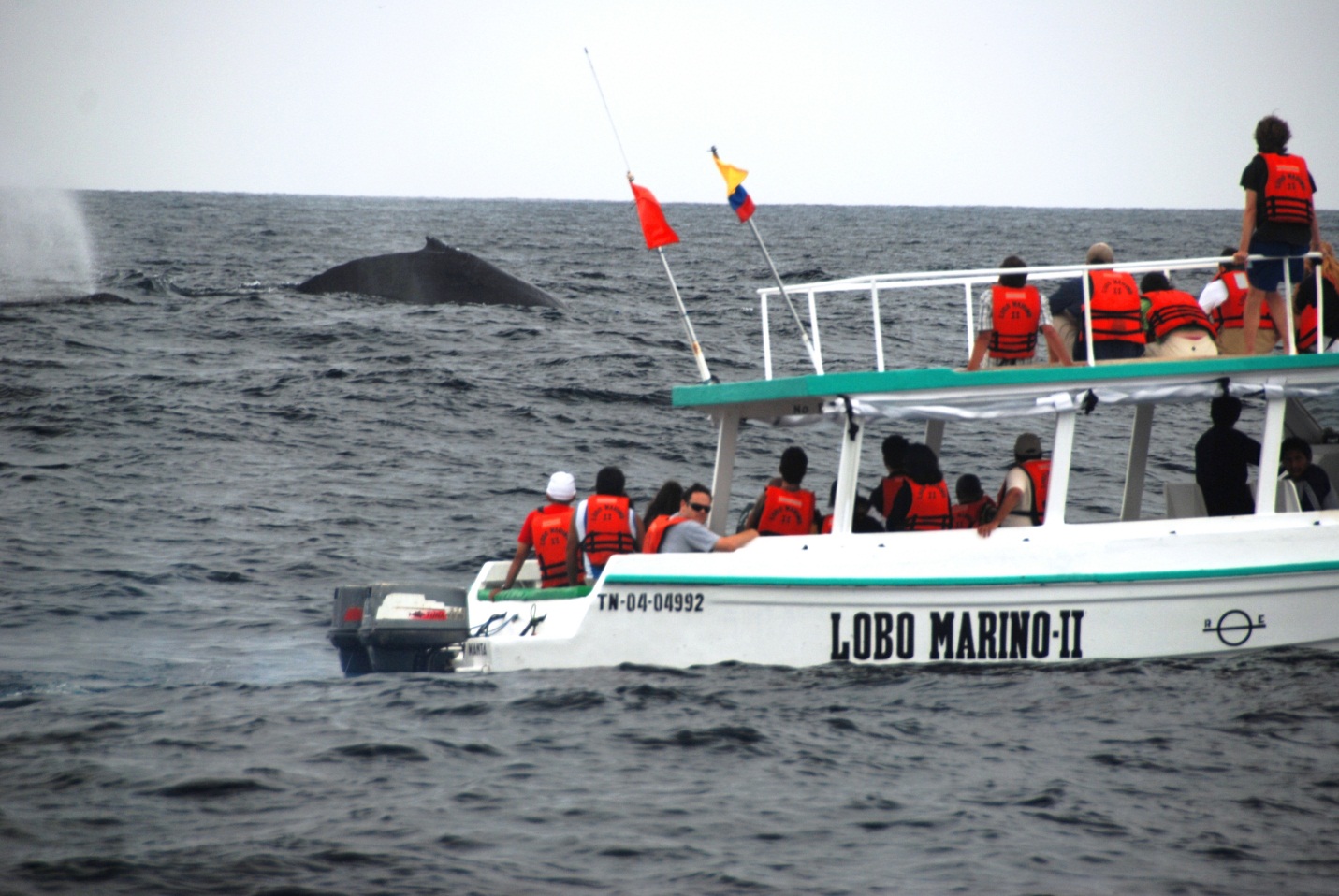 